Heading 1Heading 2Body textBody textBody textBody textBody text Body textBody textBody textBody textBody textBody textBody text Body textBody text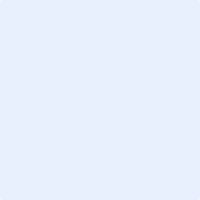 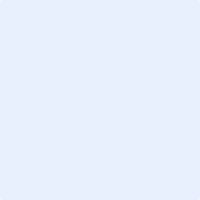 